Please complete page 2 with as much relevant information as you can regards their situation, and if they are getting any current support, so we do not duplicate.Referral form to Live at Ease**Please complete both pages in full**Referral form to Live at Ease**Please complete both pages in full**Referral form to Live at Ease**Please complete both pages in full**Referral form to Live at Ease**Please complete both pages in full**Referral form to Live at Ease**Please complete both pages in full**Referral form to Live at Ease**Please complete both pages in full**Referral form to Live at Ease**Please complete both pages in full**Referral form to Live at Ease**Please complete both pages in full**Referral form to Live at Ease**Please complete both pages in full**Referral form to Live at Ease**Please complete both pages in full**Referral form to Live at Ease**Please complete both pages in full**Referral form to Live at Ease**Please complete both pages in full**Referral form to Live at Ease**Please complete both pages in full**Referral form to Live at Ease**Please complete both pages in full**Referral form to Live at Ease**Please complete both pages in full**Referral form to Live at Ease**Please complete both pages in full**Referral form to Live at Ease**Please complete both pages in full**Referral form to Live at Ease**Please complete both pages in full**Referral form to Live at Ease**Please complete both pages in full**Referral form to Live at Ease**Please complete both pages in full**Referral form to Live at Ease**Please complete both pages in full**Referral form to Live at Ease**Please complete both pages in full**Referral form to Live at Ease**Please complete both pages in full**Referral form to Live at Ease**Please complete both pages in full**Referral form to Live at Ease**Please complete both pages in full**Referral form to Live at Ease**Please complete both pages in full**Referral form to Live at Ease**Please complete both pages in full**Referral form to Live at Ease**Please complete both pages in full**Referral form to Live at Ease**Please complete both pages in full**Referral form to Live at Ease**Please complete both pages in full**Referral form to Live at Ease**Please complete both pages in full**Referral form to Live at Ease**Please complete both pages in full**Referral form to Live at Ease**Please complete both pages in full**Referral form to Live at Ease**Please complete both pages in full**Referral form to Live at Ease**Please complete both pages in full**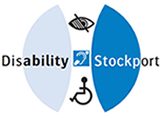 REFERRER REFERRER REFERRER REFERRER REFERRER REFERRER REFERRER REFERRER REFERRER REFERRER REFERRER REFERRER REFERRER REFERRER REFERRER REFERRER REFERRER REFERRER REFERRER REFERRER REFERRER REFERRER REFERRER REFERRER REFERRER REFERRER REFERRER REFERRER REFERRER REFERRER REFERRER REFERRER REFERRER REFERRER REFERRER REFERRER REFERRER REFERRER REFERRER REFERRER REFERRER REFERRER REFERRER REFERRER REFERRER REFERRER REFERRER REFERRER REFERRER REFERRER REFERRER REFERRER REFERRER Name:Name:Name:Date:Date:Date:Date:Date:Date:Date:Organisation/service:Organisation/service:Organisation/service:Organisation/service:Organisation/service:Organisation/service:Organisation/service:Organisation/service:Organisation/service:Organisation/service:Organisation/service:Organisation/service:Organisation/service:PERSONAL DETAILSPERSONAL DETAILSPERSONAL DETAILSPERSONAL DETAILSPERSONAL DETAILSPERSONAL DETAILSPERSONAL DETAILSPERSONAL DETAILSPERSONAL DETAILSPERSONAL DETAILSPERSONAL DETAILSPERSONAL DETAILSPERSONAL DETAILSPERSONAL DETAILSPERSONAL DETAILSPERSONAL DETAILSPERSONAL DETAILSPERSONAL DETAILSPERSONAL DETAILSPERSONAL DETAILSPERSONAL DETAILSPERSONAL DETAILSPERSONAL DETAILSPERSONAL DETAILSPERSONAL DETAILSPERSONAL DETAILSPERSONAL DETAILSPERSONAL DETAILSPERSONAL DETAILSPERSONAL DETAILSPERSONAL DETAILSPERSONAL DETAILSPERSONAL DETAILSPERSONAL DETAILSPERSONAL DETAILSPERSONAL DETAILSPERSONAL DETAILSPERSONAL DETAILSPERSONAL DETAILSPERSONAL DETAILSPERSONAL DETAILSPERSONAL DETAILSPERSONAL DETAILSPERSONAL DETAILSPERSONAL DETAILSPERSONAL DETAILSPERSONAL DETAILSPERSONAL DETAILSPERSONAL DETAILSPERSONAL DETAILSPERSONAL DETAILSPERSONAL DETAILSPERSONAL DETAILSName:DoB:DoB:DoB:DoB:DoB:Address:Address:Address:Address:Address:Post Code:Post Code:Post Code:Post Code:Post Code:Post Code:Post Code:Post Code:Post Code:Post Code:NINO:NINO:NINO:NINO:NINO:Tel No:Tel No:Email:Email:Email:Email:Email:Email:Email:Email:Email:Any Safeguarding or Risks/Triggers:Any Safeguarding or Risks/Triggers:Any Safeguarding or Risks/Triggers:Any Safeguarding or Risks/Triggers:Any Safeguarding or Risks/Triggers:Any Safeguarding or Risks/Triggers:Any Safeguarding or Risks/Triggers:Any Safeguarding or Risks/Triggers:Any Safeguarding or Risks/Triggers:Any Safeguarding or Risks/Triggers:Any Safeguarding or Risks/Triggers:Any Safeguarding or Risks/Triggers:Any Safeguarding or Risks/Triggers:Any Safeguarding or Risks/Triggers:Any Safeguarding or Risks/Triggers:Any Safeguarding or Risks/Triggers:Any Safeguarding or Risks/Triggers:Any Safeguarding or Risks/Triggers:Any Safeguarding or Risks/Triggers:Any Safeguarding or Risks/Triggers:Any Safeguarding or Risks/Triggers:Any language/communication barriers:Any language/communication barriers:Any language/communication barriers:Any language/communication barriers:Any language/communication barriers:Any language/communication barriers:Any language/communication barriers:Any language/communication barriers:Any language/communication barriers:Any language/communication barriers:Any language/communication barriers:Any language/communication barriers:Any language/communication barriers:Any language/communication barriers:Any language/communication barriers:Any language/communication barriers:Any language/communication barriers:Any language/communication barriers:Any language/communication barriers:Any language/communication barriers:Any language/communication barriers:Any language/communication barriers:Any language/communication barriers:Please indicate below for each question with an X in the boxPlease indicate below for each question with an X in the boxPlease indicate below for each question with an X in the boxPlease indicate below for each question with an X in the boxPlease indicate below for each question with an X in the boxPlease indicate below for each question with an X in the boxPlease indicate below for each question with an X in the boxPlease indicate below for each question with an X in the boxPlease indicate below for each question with an X in the boxPlease indicate below for each question with an X in the boxPlease indicate below for each question with an X in the boxPlease indicate below for each question with an X in the boxPlease indicate below for each question with an X in the boxPlease indicate below for each question with an X in the boxPlease indicate below for each question with an X in the boxPlease indicate below for each question with an X in the boxPlease indicate below for each question with an X in the boxPlease indicate below for each question with an X in the boxPlease indicate below for each question with an X in the boxPlease indicate below for each question with an X in the boxPlease indicate below for each question with an X in the boxPlease indicate below for each question with an X in the boxPlease indicate below for each question with an X in the boxPlease indicate below for each question with an X in the boxPlease indicate below for each question with an X in the boxPlease indicate below for each question with an X in the boxPlease indicate below for each question with an X in the boxPlease indicate below for each question with an X in the boxPlease indicate below for each question with an X in the boxPlease indicate below for each question with an X in the boxPlease indicate below for each question with an X in the boxPlease indicate below for each question with an X in the boxPlease indicate below for each question with an X in the boxPlease indicate below for each question with an X in the boxPlease indicate below for each question with an X in the boxPlease indicate below for each question with an X in the boxPlease indicate below for each question with an X in the boxPlease indicate below for each question with an X in the boxPlease indicate below for each question with an X in the boxPlease indicate below for each question with an X in the boxPlease indicate below for each question with an X in the boxPlease indicate below for each question with an X in the boxPlease indicate below for each question with an X in the boxPlease indicate below for each question with an X in the boxPlease indicate below for each question with an X in the boxPlease indicate below for each question with an X in the boxPlease indicate below for each question with an X in the boxPlease indicate below for each question with an X in the boxPlease indicate below for each question with an X in the boxPlease indicate below for each question with an X in the boxPlease indicate below for each question with an X in the boxPlease indicate below for each question with an X in the boxPlease indicate below for each question with an X in the boxDoes the person have any kind of disability, including, physical, mental health, learning difficulties, brain injury, sensory impairment, autism?  Does the person have any kind of disability, including, physical, mental health, learning difficulties, brain injury, sensory impairment, autism?  Does the person have any kind of disability, including, physical, mental health, learning difficulties, brain injury, sensory impairment, autism?  Does the person have any kind of disability, including, physical, mental health, learning difficulties, brain injury, sensory impairment, autism?  Does the person have any kind of disability, including, physical, mental health, learning difficulties, brain injury, sensory impairment, autism?  Does the person have any kind of disability, including, physical, mental health, learning difficulties, brain injury, sensory impairment, autism?  Does the person have any kind of disability, including, physical, mental health, learning difficulties, brain injury, sensory impairment, autism?  Does the person have any kind of disability, including, physical, mental health, learning difficulties, brain injury, sensory impairment, autism?  Does the person have any kind of disability, including, physical, mental health, learning difficulties, brain injury, sensory impairment, autism?  Does the person have any kind of disability, including, physical, mental health, learning difficulties, brain injury, sensory impairment, autism?  Does the person have any kind of disability, including, physical, mental health, learning difficulties, brain injury, sensory impairment, autism?  Does the person have any kind of disability, including, physical, mental health, learning difficulties, brain injury, sensory impairment, autism?  Does the person have any kind of disability, including, physical, mental health, learning difficulties, brain injury, sensory impairment, autism?  Does the person have any kind of disability, including, physical, mental health, learning difficulties, brain injury, sensory impairment, autism?  Does the person have any kind of disability, including, physical, mental health, learning difficulties, brain injury, sensory impairment, autism?  Does the person have any kind of disability, including, physical, mental health, learning difficulties, brain injury, sensory impairment, autism?  Does the person have any kind of disability, including, physical, mental health, learning difficulties, brain injury, sensory impairment, autism?  Does the person have any kind of disability, including, physical, mental health, learning difficulties, brain injury, sensory impairment, autism?  Does the person have any kind of disability, including, physical, mental health, learning difficulties, brain injury, sensory impairment, autism?  Does the person have any kind of disability, including, physical, mental health, learning difficulties, brain injury, sensory impairment, autism?  Does the person have any kind of disability, including, physical, mental health, learning difficulties, brain injury, sensory impairment, autism?  Does the person have any kind of disability, including, physical, mental health, learning difficulties, brain injury, sensory impairment, autism?  Does the person have any kind of disability, including, physical, mental health, learning difficulties, brain injury, sensory impairment, autism?  Does the person have any kind of disability, including, physical, mental health, learning difficulties, brain injury, sensory impairment, autism?  Does the person have any kind of disability, including, physical, mental health, learning difficulties, brain injury, sensory impairment, autism?  Does the person have any kind of disability, including, physical, mental health, learning difficulties, brain injury, sensory impairment, autism?  Does the person have any kind of disability, including, physical, mental health, learning difficulties, brain injury, sensory impairment, autism?  Does the person have any kind of disability, including, physical, mental health, learning difficulties, brain injury, sensory impairment, autism?  Does the person have any kind of disability, including, physical, mental health, learning difficulties, brain injury, sensory impairment, autism?  Does the person have any kind of disability, including, physical, mental health, learning difficulties, brain injury, sensory impairment, autism?  Does the person have any kind of disability, including, physical, mental health, learning difficulties, brain injury, sensory impairment, autism?  Does the person have any kind of disability, including, physical, mental health, learning difficulties, brain injury, sensory impairment, autism?  Does the person have any kind of disability, including, physical, mental health, learning difficulties, brain injury, sensory impairment, autism?  Does the person have any kind of disability, including, physical, mental health, learning difficulties, brain injury, sensory impairment, autism?  Does the person have any kind of disability, including, physical, mental health, learning difficulties, brain injury, sensory impairment, autism?  Does the person have any kind of disability, including, physical, mental health, learning difficulties, brain injury, sensory impairment, autism?  Does the person have any kind of disability, including, physical, mental health, learning difficulties, brain injury, sensory impairment, autism?  Does the person have any kind of disability, including, physical, mental health, learning difficulties, brain injury, sensory impairment, autism?  YESYESYESYESYESYESYESNO   NO   PhysicalPhysicalPhysicalPhysical Mental Health Mental Health Mental Health Mental Health Mental Health Mental Health Mental Health Brain Injury Brain Injury Brain Injury Brain Injury Brain Injury Brain Injury Brain Injury Brain Injury Brain Injury ADHD ADHD ADHD ADHD ADHD ADHD ADHD ADHD ADHD Autism Autism Autism Autism Autism Autism AutismSensorySensorySensorySensorySensorySensorySensory Learning Difficulties Learning Difficulties Learning Difficulties Learning Difficulties Learning Difficulties Learning Difficulties Learning Difficulties Learning Difficulties Learning Difficulties Learning Difficulties Learning Difficulties Other:  Other:  Other:  Other:  Other:  Other:  Other:  Other:  Other:  Other:  Other:  Other:  Other:  Other:  Other:  Other:  Other:  Other:  Other:  Other:  Other:  Other:  Other:  Other: Has the person served in the Armed Forces?  (Enter details below)Has the person served in the Armed Forces?  (Enter details below)Has the person served in the Armed Forces?  (Enter details below)Has the person served in the Armed Forces?  (Enter details below)Has the person served in the Armed Forces?  (Enter details below)Has the person served in the Armed Forces?  (Enter details below)Has the person served in the Armed Forces?  (Enter details below)Has the person served in the Armed Forces?  (Enter details below)Has the person served in the Armed Forces?  (Enter details below)Has the person served in the Armed Forces?  (Enter details below)Has the person served in the Armed Forces?  (Enter details below)Has the person served in the Armed Forces?  (Enter details below)Has the person served in the Armed Forces?  (Enter details below)Has the person served in the Armed Forces?  (Enter details below)Has the person served in the Armed Forces?  (Enter details below)Has the person served in the Armed Forces?  (Enter details below)Has the person served in the Armed Forces?  (Enter details below)Has the person served in the Armed Forces?  (Enter details below)Has the person served in the Armed Forces?  (Enter details below)Has the person served in the Armed Forces?  (Enter details below)Has the person served in the Armed Forces?  (Enter details below)Has the person served in the Armed Forces?  (Enter details below)Has the person served in the Armed Forces?  (Enter details below)Has the person served in the Armed Forces?  (Enter details below)Has the person served in the Armed Forces?  (Enter details below)Has the person served in the Armed Forces?  (Enter details below)Has the person served in the Armed Forces?  (Enter details below)Has the person served in the Armed Forces?  (Enter details below)Has the person served in the Armed Forces?  (Enter details below)Has the person served in the Armed Forces?  (Enter details below)Has the person served in the Armed Forces?  (Enter details below)Has the person served in the Armed Forces?  (Enter details below)Has the person served in the Armed Forces?  (Enter details below)Has the person served in the Armed Forces?  (Enter details below)Has the person served in the Armed Forces?  (Enter details below)Has the person served in the Armed Forces?  (Enter details below)Has the person served in the Armed Forces?  (Enter details below)Has the person served in the Armed Forces?  (Enter details below)YESYESYESYESYESYESYESNO   NO   Is the person a dependent/partner of an Armed Forces Veteran?  Is the person a dependent/partner of an Armed Forces Veteran?  Is the person a dependent/partner of an Armed Forces Veteran?  Is the person a dependent/partner of an Armed Forces Veteran?  Is the person a dependent/partner of an Armed Forces Veteran?  Is the person a dependent/partner of an Armed Forces Veteran?  Is the person a dependent/partner of an Armed Forces Veteran?  Is the person a dependent/partner of an Armed Forces Veteran?  Is the person a dependent/partner of an Armed Forces Veteran?  Is the person a dependent/partner of an Armed Forces Veteran?  Is the person a dependent/partner of an Armed Forces Veteran?  Is the person a dependent/partner of an Armed Forces Veteran?  Is the person a dependent/partner of an Armed Forces Veteran?  Is the person a dependent/partner of an Armed Forces Veteran?  Is the person a dependent/partner of an Armed Forces Veteran?  Is the person a dependent/partner of an Armed Forces Veteran?  Is the person a dependent/partner of an Armed Forces Veteran?  Is the person a dependent/partner of an Armed Forces Veteran?  Is the person a dependent/partner of an Armed Forces Veteran?  Is the person a dependent/partner of an Armed Forces Veteran?  Is the person a dependent/partner of an Armed Forces Veteran?  Is the person a dependent/partner of an Armed Forces Veteran?  Is the person a dependent/partner of an Armed Forces Veteran?  Is the person a dependent/partner of an Armed Forces Veteran?  Is the person a dependent/partner of an Armed Forces Veteran?  Is the person a dependent/partner of an Armed Forces Veteran?  Is the person a dependent/partner of an Armed Forces Veteran?  Is the person a dependent/partner of an Armed Forces Veteran?  Is the person a dependent/partner of an Armed Forces Veteran?  Is the person a dependent/partner of an Armed Forces Veteran?  Is the person a dependent/partner of an Armed Forces Veteran?  Is the person a dependent/partner of an Armed Forces Veteran?  Is the person a dependent/partner of an Armed Forces Veteran?  Is the person a dependent/partner of an Armed Forces Veteran?  Is the person a dependent/partner of an Armed Forces Veteran?  Is the person a dependent/partner of an Armed Forces Veteran?  Is the person a dependent/partner of an Armed Forces Veteran?  Is the person a dependent/partner of an Armed Forces Veteran?  YESYESYESYESYESYESYESNO   NO   Is the person engaged with any support services/groups?  Is the person engaged with any support services/groups?  Is the person engaged with any support services/groups?  Is the person engaged with any support services/groups?  Is the person engaged with any support services/groups?  Is the person engaged with any support services/groups?  Is the person engaged with any support services/groups?  Is the person engaged with any support services/groups?  Is the person engaged with any support services/groups?  Is the person engaged with any support services/groups?  Is the person engaged with any support services/groups?  Is the person engaged with any support services/groups?  Is the person engaged with any support services/groups?  Is the person engaged with any support services/groups?  Is the person engaged with any support services/groups?  Is the person engaged with any support services/groups?  Is the person engaged with any support services/groups?  Is the person engaged with any support services/groups?  Is the person engaged with any support services/groups?  Is the person engaged with any support services/groups?  Is the person engaged with any support services/groups?  Is the person engaged with any support services/groups?  Is the person engaged with any support services/groups?  Is the person engaged with any support services/groups?  Is the person engaged with any support services/groups?  Is the person engaged with any support services/groups?  Is the person engaged with any support services/groups?  Is the person engaged with any support services/groups?  Is the person engaged with any support services/groups?  Is the person engaged with any support services/groups?  Is the person engaged with any support services/groups?  Is the person engaged with any support services/groups?  Is the person engaged with any support services/groups?  Is the person engaged with any support services/groups?  Is the person engaged with any support services/groups?  Is the person engaged with any support services/groups?  Is the person engaged with any support services/groups?  Is the person engaged with any support services/groups?  YESYESYESYESYESYESYESNO   NO   Does the person feel isolated/socially excluded due to their disability and/or mental health difficulties?  Does the person feel isolated/socially excluded due to their disability and/or mental health difficulties?  Does the person feel isolated/socially excluded due to their disability and/or mental health difficulties?  Does the person feel isolated/socially excluded due to their disability and/or mental health difficulties?  Does the person feel isolated/socially excluded due to their disability and/or mental health difficulties?  Does the person feel isolated/socially excluded due to their disability and/or mental health difficulties?  Does the person feel isolated/socially excluded due to their disability and/or mental health difficulties?  Does the person feel isolated/socially excluded due to their disability and/or mental health difficulties?  Does the person feel isolated/socially excluded due to their disability and/or mental health difficulties?  Does the person feel isolated/socially excluded due to their disability and/or mental health difficulties?  Does the person feel isolated/socially excluded due to their disability and/or mental health difficulties?  Does the person feel isolated/socially excluded due to their disability and/or mental health difficulties?  Does the person feel isolated/socially excluded due to their disability and/or mental health difficulties?  Does the person feel isolated/socially excluded due to their disability and/or mental health difficulties?  Does the person feel isolated/socially excluded due to their disability and/or mental health difficulties?  Does the person feel isolated/socially excluded due to their disability and/or mental health difficulties?  Does the person feel isolated/socially excluded due to their disability and/or mental health difficulties?  Does the person feel isolated/socially excluded due to their disability and/or mental health difficulties?  Does the person feel isolated/socially excluded due to their disability and/or mental health difficulties?  Does the person feel isolated/socially excluded due to their disability and/or mental health difficulties?  Does the person feel isolated/socially excluded due to their disability and/or mental health difficulties?  Does the person feel isolated/socially excluded due to their disability and/or mental health difficulties?  Does the person feel isolated/socially excluded due to their disability and/or mental health difficulties?  Does the person feel isolated/socially excluded due to their disability and/or mental health difficulties?  Does the person feel isolated/socially excluded due to their disability and/or mental health difficulties?  Does the person feel isolated/socially excluded due to their disability and/or mental health difficulties?  Does the person feel isolated/socially excluded due to their disability and/or mental health difficulties?  Does the person feel isolated/socially excluded due to their disability and/or mental health difficulties?  Does the person feel isolated/socially excluded due to their disability and/or mental health difficulties?  Does the person feel isolated/socially excluded due to their disability and/or mental health difficulties?  Does the person feel isolated/socially excluded due to their disability and/or mental health difficulties?  Does the person feel isolated/socially excluded due to their disability and/or mental health difficulties?  Does the person feel isolated/socially excluded due to their disability and/or mental health difficulties?  Does the person feel isolated/socially excluded due to their disability and/or mental health difficulties?  Does the person feel isolated/socially excluded due to their disability and/or mental health difficulties?  Does the person feel isolated/socially excluded due to their disability and/or mental health difficulties?  Does the person feel isolated/socially excluded due to their disability and/or mental health difficulties?  Does the person feel isolated/socially excluded due to their disability and/or mental health difficulties?  YESYESYESYESYESYESYESNO   NO   Is the person at risk of homelessness?  Is the person at risk of homelessness?  Is the person at risk of homelessness?  Is the person at risk of homelessness?  Is the person at risk of homelessness?  Is the person at risk of homelessness?  Is the person at risk of homelessness?  Is the person at risk of homelessness?  Is the person at risk of homelessness?  Is the person at risk of homelessness?  Is the person at risk of homelessness?  Is the person at risk of homelessness?  Is the person at risk of homelessness?  Is the person at risk of homelessness?  Is the person at risk of homelessness?  Is the person at risk of homelessness?  Is the person at risk of homelessness?  Is the person at risk of homelessness?  Is the person at risk of homelessness?  Is the person at risk of homelessness?  Is the person at risk of homelessness?  Is the person at risk of homelessness?  Is the person at risk of homelessness?  Is the person at risk of homelessness?  Is the person at risk of homelessness?  Is the person at risk of homelessness?  Is the person at risk of homelessness?  Is the person at risk of homelessness?  Is the person at risk of homelessness?  Is the person at risk of homelessness?  Is the person at risk of homelessness?  Is the person at risk of homelessness?  Is the person at risk of homelessness?  Is the person at risk of homelessness?  Is the person at risk of homelessness?  Is the person at risk of homelessness?  Is the person at risk of homelessness?  Is the person at risk of homelessness?  YESYESYESYESYESYESYESNO   NO   Does the person have any priority urgent needs within 7 days?  Does the person have any priority urgent needs within 7 days?  Does the person have any priority urgent needs within 7 days?  Does the person have any priority urgent needs within 7 days?  Does the person have any priority urgent needs within 7 days?  Does the person have any priority urgent needs within 7 days?  Does the person have any priority urgent needs within 7 days?  Does the person have any priority urgent needs within 7 days?  Does the person have any priority urgent needs within 7 days?  Does the person have any priority urgent needs within 7 days?  Does the person have any priority urgent needs within 7 days?  Does the person have any priority urgent needs within 7 days?  Does the person have any priority urgent needs within 7 days?  Does the person have any priority urgent needs within 7 days?  Does the person have any priority urgent needs within 7 days?  Does the person have any priority urgent needs within 7 days?  Does the person have any priority urgent needs within 7 days?  Does the person have any priority urgent needs within 7 days?  Does the person have any priority urgent needs within 7 days?  Does the person have any priority urgent needs within 7 days?  Does the person have any priority urgent needs within 7 days?  Does the person have any priority urgent needs within 7 days?  Does the person have any priority urgent needs within 7 days?  Does the person have any priority urgent needs within 7 days?  Does the person have any priority urgent needs within 7 days?  Does the person have any priority urgent needs within 7 days?  Does the person have any priority urgent needs within 7 days?  Does the person have any priority urgent needs within 7 days?  Does the person have any priority urgent needs within 7 days?  Does the person have any priority urgent needs within 7 days?  Does the person have any priority urgent needs within 7 days?  Does the person have any priority urgent needs within 7 days?  Does the person have any priority urgent needs within 7 days?  Does the person have any priority urgent needs within 7 days?  Does the person have any priority urgent needs within 7 days?  Does the person have any priority urgent needs within 7 days?  Does the person have any priority urgent needs within 7 days?  Does the person have any priority urgent needs within 7 days?  YESYESYESYESYESYESYESNO   NO   If URGENT, please state what:  If URGENT, please state what:  If URGENT, please state what:  If URGENT, please state what:  If URGENT, please state what:  If URGENT, please state what:  If URGENT, please state what:  If URGENT, please state what:  If URGENT, please state what:  If URGENT, please state what:  If URGENT, please state what:  If URGENT, please state what:  If URGENT, please state what:  If URGENT, please state what:  If URGENT, please state what:  If URGENT, please state what:  If URGENT, please state what:  If URGENT, please state what:  If URGENT, please state what:  If URGENT, please state what:  If URGENT, please state what:  If URGENT, please state what:  If URGENT, please state what:  If URGENT, please state what:  If URGENT, please state what:  If URGENT, please state what:  If URGENT, please state what:  If URGENT, please state what:  If URGENT, please state what:  If URGENT, please state what:  If URGENT, please state what:  If URGENT, please state what:  If URGENT, please state what:  If URGENT, please state what:  If URGENT, please state what:  If URGENT, please state what:  If URGENT, please state what:  If URGENT, please state what:  If URGENT, please state what:  If URGENT, please state what:  If URGENT, please state what:  If URGENT, please state what:  If URGENT, please state what:  If URGENT, please state what:  If URGENT, please state what:  If URGENT, please state what:  If URGENT, please state what:  If URGENT, please state what:  If URGENT, please state what:  If URGENT, please state what:  If URGENT, please state what:  If URGENT, please state what:  If URGENT, please state what:  Person’s military service details (indicate below with an X in the box)Person’s military service details (indicate below with an X in the box)Person’s military service details (indicate below with an X in the box)Person’s military service details (indicate below with an X in the box)Person’s military service details (indicate below with an X in the box)Person’s military service details (indicate below with an X in the box)Person’s military service details (indicate below with an X in the box)Person’s military service details (indicate below with an X in the box)Person’s military service details (indicate below with an X in the box)Person’s military service details (indicate below with an X in the box)Person’s military service details (indicate below with an X in the box)Person’s military service details (indicate below with an X in the box)Person’s military service details (indicate below with an X in the box)Person’s military service details (indicate below with an X in the box)Person’s military service details (indicate below with an X in the box)Person’s military service details (indicate below with an X in the box)Person’s military service details (indicate below with an X in the box)Person’s military service details (indicate below with an X in the box)Person’s military service details (indicate below with an X in the box)Person’s military service details (indicate below with an X in the box)Person’s military service details (indicate below with an X in the box)Person’s military service details (indicate below with an X in the box)Person’s military service details (indicate below with an X in the box)Person’s military service details (indicate below with an X in the box)Person’s military service details (indicate below with an X in the box)Person’s military service details (indicate below with an X in the box)Person’s military service details (indicate below with an X in the box)Person’s military service details (indicate below with an X in the box)Person’s military service details (indicate below with an X in the box)Person’s military service details (indicate below with an X in the box)Person’s military service details (indicate below with an X in the box)Person’s military service details (indicate below with an X in the box)Person’s military service details (indicate below with an X in the box)Person’s military service details (indicate below with an X in the box)Person’s military service details (indicate below with an X in the box)Person’s military service details (indicate below with an X in the box)Person’s military service details (indicate below with an X in the box)Person’s military service details (indicate below with an X in the box)Person’s military service details (indicate below with an X in the box)Person’s military service details (indicate below with an X in the box)Person’s military service details (indicate below with an X in the box)Person’s military service details (indicate below with an X in the box)Person’s military service details (indicate below with an X in the box)Person’s military service details (indicate below with an X in the box)Person’s military service details (indicate below with an X in the box)Person’s military service details (indicate below with an X in the box)Person’s military service details (indicate below with an X in the box)Person’s military service details (indicate below with an X in the box)Person’s military service details (indicate below with an X in the box)Person’s military service details (indicate below with an X in the box)Person’s military service details (indicate below with an X in the box)Person’s military service details (indicate below with an X in the box)Person’s military service details (indicate below with an X in the box)Royal NavyRoyal NavyRoyal NavyRoyal NavyRoyal NavyRoyal Navy   Army   Army   Army   Army   Army   Army   RAF   RAF   RAF   RAF    Royal Marines    Royal Marines    Royal Marines    Royal Marines    Royal Marines    Royal Marines    Regular    Regular    Regular    Regular    Regular    Regular    Regular    Regular    Reserve    Reserve    Reserve    Reserve    Reserve Service Number: Service Number: Service Number: Service Number: Service Number: Service Number: Service Number: Service Number: Service Number: Service Number: Dates of service (years); Dates of service (years); Dates of service (years); Dates of service (years); Dates of service (years); Dates of service (years); Dates of service (years); Dates of service (years); Dates of service (years);Ship, Regt, Trade, Unit:Ship, Regt, Trade, Unit:Ship, Regt, Trade, Unit:Ship, Regt, Trade, Unit:Ship, Regt, Trade, Unit:Ship, Regt, Trade, Unit:Ship, Regt, Trade, Unit:Ship, Regt, Trade, Unit:Ship, Regt, Trade, Unit:Ship, Regt, Trade, Unit:Ship, Regt, Trade, Unit:Ship, Regt, Trade, Unit:Consent (indicate with an X as appropriate)   Consent (indicate with an X as appropriate)   Consent (indicate with an X as appropriate)   Consent (indicate with an X as appropriate)   Consent (indicate with an X as appropriate)   Consent (indicate with an X as appropriate)   Consent (indicate with an X as appropriate)   Consent (indicate with an X as appropriate)   Consent (indicate with an X as appropriate)   Consent (indicate with an X as appropriate)   Consent (indicate with an X as appropriate)   Consent (indicate with an X as appropriate)   Consent (indicate with an X as appropriate)   Consent (indicate with an X as appropriate)   Consent (indicate with an X as appropriate)   Consent (indicate with an X as appropriate)   Consent (indicate with an X as appropriate)   Consent (indicate with an X as appropriate)   Consent (indicate with an X as appropriate)   Consent (indicate with an X as appropriate)   Consent (indicate with an X as appropriate)   Consent (indicate with an X as appropriate)   Consent (indicate with an X as appropriate)   Consent (indicate with an X as appropriate)   Consent (indicate with an X as appropriate)   Consent (indicate with an X as appropriate)   Consent (indicate with an X as appropriate)   Consent (indicate with an X as appropriate)   Consent (indicate with an X as appropriate)   Consent (indicate with an X as appropriate)   Consent (indicate with an X as appropriate)   Consent (indicate with an X as appropriate)   Consent (indicate with an X as appropriate)   Consent (indicate with an X as appropriate)   Consent (indicate with an X as appropriate)   Consent (indicate with an X as appropriate)   Consent (indicate with an X as appropriate)   Consent (indicate with an X as appropriate)   Consent (indicate with an X as appropriate)   Consent (indicate with an X as appropriate)   Consent (indicate with an X as appropriate)   Consent (indicate with an X as appropriate)   Consent (indicate with an X as appropriate)   Consent (indicate with an X as appropriate)   Consent (indicate with an X as appropriate)   Consent (indicate with an X as appropriate)   Consent (indicate with an X as appropriate)   Consent (indicate with an X as appropriate)   Consent (indicate with an X as appropriate)   Consent (indicate with an X as appropriate)   Consent (indicate with an X as appropriate)   Consent (indicate with an X as appropriate)   Consent (indicate with an X as appropriate)   Does the person consent to you referring them to Disability Stockport? Does the person consent to you referring them to Disability Stockport? Does the person consent to you referring them to Disability Stockport? Does the person consent to you referring them to Disability Stockport? Does the person consent to you referring them to Disability Stockport? Does the person consent to you referring them to Disability Stockport? Does the person consent to you referring them to Disability Stockport? Does the person consent to you referring them to Disability Stockport? Does the person consent to you referring them to Disability Stockport? Does the person consent to you referring them to Disability Stockport? Does the person consent to you referring them to Disability Stockport? Does the person consent to you referring them to Disability Stockport? Does the person consent to you referring them to Disability Stockport? Does the person consent to you referring them to Disability Stockport? Does the person consent to you referring them to Disability Stockport? Does the person consent to you referring them to Disability Stockport? Does the person consent to you referring them to Disability Stockport? Does the person consent to you referring them to Disability Stockport? Does the person consent to you referring them to Disability Stockport? Does the person consent to you referring them to Disability Stockport? Does the person consent to you referring them to Disability Stockport? Does the person consent to you referring them to Disability Stockport? Does the person consent to you referring them to Disability Stockport? Does the person consent to you referring them to Disability Stockport? Does the person consent to you referring them to Disability Stockport? Does the person consent to you referring them to Disability Stockport? Does the person consent to you referring them to Disability Stockport? Does the person consent to you referring them to Disability Stockport? Does the person consent to you referring them to Disability Stockport? Does the person consent to you referring them to Disability Stockport? Does the person consent to you referring them to Disability Stockport? Does the person consent to you referring them to Disability Stockport? Does the person consent to you referring them to Disability Stockport? Does the person consent to you referring them to Disability Stockport? Does the person consent to you referring them to Disability Stockport? Does the person consent to you referring them to Disability Stockport? Does the person consent to you referring them to Disability Stockport? Does the person consent to you referring them to Disability Stockport? Does the person consent to you referring them to Disability Stockport? YESYESYESYESYESYESYESNO   NO   Have you told the person we will send them a text or email to confirm they have been referred to us and the importance they answer when we ring them?Have you told the person we will send them a text or email to confirm they have been referred to us and the importance they answer when we ring them?Have you told the person we will send them a text or email to confirm they have been referred to us and the importance they answer when we ring them?Have you told the person we will send them a text or email to confirm they have been referred to us and the importance they answer when we ring them?Have you told the person we will send them a text or email to confirm they have been referred to us and the importance they answer when we ring them?Have you told the person we will send them a text or email to confirm they have been referred to us and the importance they answer when we ring them?Have you told the person we will send them a text or email to confirm they have been referred to us and the importance they answer when we ring them?Have you told the person we will send them a text or email to confirm they have been referred to us and the importance they answer when we ring them?Have you told the person we will send them a text or email to confirm they have been referred to us and the importance they answer when we ring them?Have you told the person we will send them a text or email to confirm they have been referred to us and the importance they answer when we ring them?Have you told the person we will send them a text or email to confirm they have been referred to us and the importance they answer when we ring them?Have you told the person we will send them a text or email to confirm they have been referred to us and the importance they answer when we ring them?Have you told the person we will send them a text or email to confirm they have been referred to us and the importance they answer when we ring them?Have you told the person we will send them a text or email to confirm they have been referred to us and the importance they answer when we ring them?Have you told the person we will send them a text or email to confirm they have been referred to us and the importance they answer when we ring them?Have you told the person we will send them a text or email to confirm they have been referred to us and the importance they answer when we ring them?Have you told the person we will send them a text or email to confirm they have been referred to us and the importance they answer when we ring them?Have you told the person we will send them a text or email to confirm they have been referred to us and the importance they answer when we ring them?Have you told the person we will send them a text or email to confirm they have been referred to us and the importance they answer when we ring them?Have you told the person we will send them a text or email to confirm they have been referred to us and the importance they answer when we ring them?Have you told the person we will send them a text or email to confirm they have been referred to us and the importance they answer when we ring them?Have you told the person we will send them a text or email to confirm they have been referred to us and the importance they answer when we ring them?Have you told the person we will send them a text or email to confirm they have been referred to us and the importance they answer when we ring them?Have you told the person we will send them a text or email to confirm they have been referred to us and the importance they answer when we ring them?Have you told the person we will send them a text or email to confirm they have been referred to us and the importance they answer when we ring them?Have you told the person we will send them a text or email to confirm they have been referred to us and the importance they answer when we ring them?Have you told the person we will send them a text or email to confirm they have been referred to us and the importance they answer when we ring them?Have you told the person we will send them a text or email to confirm they have been referred to us and the importance they answer when we ring them?Have you told the person we will send them a text or email to confirm they have been referred to us and the importance they answer when we ring them?Have you told the person we will send them a text or email to confirm they have been referred to us and the importance they answer when we ring them?Have you told the person we will send them a text or email to confirm they have been referred to us and the importance they answer when we ring them?Have you told the person we will send them a text or email to confirm they have been referred to us and the importance they answer when we ring them?Have you told the person we will send them a text or email to confirm they have been referred to us and the importance they answer when we ring them?Have you told the person we will send them a text or email to confirm they have been referred to us and the importance they answer when we ring them?Have you told the person we will send them a text or email to confirm they have been referred to us and the importance they answer when we ring them?Have you told the person we will send them a text or email to confirm they have been referred to us and the importance they answer when we ring them?Have you told the person we will send them a text or email to confirm they have been referred to us and the importance they answer when we ring them?Have you told the person we will send them a text or email to confirm they have been referred to us and the importance they answer when we ring them?Have you told the person we will send them a text or email to confirm they have been referred to us and the importance they answer when we ring them?Have you told the person we will send them a text or email to confirm they have been referred to us and the importance they answer when we ring them?Have you told the person we will send them a text or email to confirm they have been referred to us and the importance they answer when we ring them?Have you told the person we will send them a text or email to confirm they have been referred to us and the importance they answer when we ring them?Have you told the person we will send them a text or email to confirm they have been referred to us and the importance they answer when we ring them?Have you told the person we will send them a text or email to confirm they have been referred to us and the importance they answer when we ring them?Have you told the person we will send them a text or email to confirm they have been referred to us and the importance they answer when we ring them?Have you told the person we will send them a text or email to confirm they have been referred to us and the importance they answer when we ring them?Have you told the person we will send them a text or email to confirm they have been referred to us and the importance they answer when we ring them?Have you told the person we will send them a text or email to confirm they have been referred to us and the importance they answer when we ring them?Have you told the person we will send them a text or email to confirm they have been referred to us and the importance they answer when we ring them?YESYESPlease indicate below help/support required with an X in the boxPlease indicate below help/support required with an X in the boxPlease indicate below help/support required with an X in the boxPlease indicate below help/support required with an X in the boxPlease indicate below help/support required with an X in the boxPlease indicate below help/support required with an X in the boxPlease indicate below help/support required with an X in the boxPlease indicate below help/support required with an X in the boxPlease indicate below help/support required with an X in the boxPlease indicate below help/support required with an X in the boxPlease indicate below help/support required with an X in the boxPlease indicate below help/support required with an X in the boxPlease indicate below help/support required with an X in the boxPlease indicate below help/support required with an X in the boxPlease indicate below help/support required with an X in the boxPlease indicate below help/support required with an X in the boxPlease indicate below help/support required with an X in the boxPlease indicate below help/support required with an X in the box Wellbeing Homelessness Homelessness Homelessness Debt Benefits Benefits Benefits Welfare IsolationCounsellingCounselling Support Employability Employability Employability Employability Other - Other - Other - Other - Other -GIVE A BRIEF Outline of Identified Issue/s Or Support RequiredGIVE A BRIEF Outline of Identified Issue/s Or Support RequiredGIVE A BRIEF Outline of Identified Issue/s Or Support RequiredGIVE A BRIEF Outline of Identified Issue/s Or Support RequiredGIVE A BRIEF Outline of Identified Issue/s Or Support RequiredGIVE A BRIEF Outline of Identified Issue/s Or Support RequiredGIVE A BRIEF Outline of Identified Issue/s Or Support RequiredGIVE A BRIEF Outline of Identified Issue/s Or Support RequiredGIVE A BRIEF Outline of Identified Issue/s Or Support RequiredGIVE A BRIEF Outline of Identified Issue/s Or Support RequiredGIVE A BRIEF Outline of Identified Issue/s Or Support RequiredGIVE A BRIEF Outline of Identified Issue/s Or Support RequiredGIVE A BRIEF Outline of Identified Issue/s Or Support RequiredGIVE A BRIEF Outline of Identified Issue/s Or Support RequiredGIVE A BRIEF Outline of Identified Issue/s Or Support RequiredGIVE A BRIEF Outline of Identified Issue/s Or Support RequiredGIVE A BRIEF Outline of Identified Issue/s Or Support RequiredGIVE A BRIEF Outline of Identified Issue/s Or Support Required**Please provide a brief outline of issues, support/help they require, and what information, advice and/or support you gave them so far. Any key dates or timeframes for benefits or housing issues**                     Attach their proof of their military service with your referral if you have it. **Please provide a brief outline of issues, support/help they require, and what information, advice and/or support you gave them so far. Any key dates or timeframes for benefits or housing issues**                     Attach their proof of their military service with your referral if you have it. **Please provide a brief outline of issues, support/help they require, and what information, advice and/or support you gave them so far. Any key dates or timeframes for benefits or housing issues**                     Attach their proof of their military service with your referral if you have it. **Please provide a brief outline of issues, support/help they require, and what information, advice and/or support you gave them so far. Any key dates or timeframes for benefits or housing issues**                     Attach their proof of their military service with your referral if you have it. **Please provide a brief outline of issues, support/help they require, and what information, advice and/or support you gave them so far. Any key dates or timeframes for benefits or housing issues**                     Attach their proof of their military service with your referral if you have it. **Please provide a brief outline of issues, support/help they require, and what information, advice and/or support you gave them so far. Any key dates or timeframes for benefits or housing issues**                     Attach their proof of their military service with your referral if you have it. **Please provide a brief outline of issues, support/help they require, and what information, advice and/or support you gave them so far. Any key dates or timeframes for benefits or housing issues**                     Attach their proof of their military service with your referral if you have it. **Please provide a brief outline of issues, support/help they require, and what information, advice and/or support you gave them so far. Any key dates or timeframes for benefits or housing issues**                     Attach their proof of their military service with your referral if you have it. **Please provide a brief outline of issues, support/help they require, and what information, advice and/or support you gave them so far. Any key dates or timeframes for benefits or housing issues**                     Attach their proof of their military service with your referral if you have it. **Please provide a brief outline of issues, support/help they require, and what information, advice and/or support you gave them so far. Any key dates or timeframes for benefits or housing issues**                     Attach their proof of their military service with your referral if you have it. **Please provide a brief outline of issues, support/help they require, and what information, advice and/or support you gave them so far. Any key dates or timeframes for benefits or housing issues**                     Attach their proof of their military service with your referral if you have it. **Please provide a brief outline of issues, support/help they require, and what information, advice and/or support you gave them so far. Any key dates or timeframes for benefits or housing issues**                     Attach their proof of their military service with your referral if you have it. **Please provide a brief outline of issues, support/help they require, and what information, advice and/or support you gave them so far. Any key dates or timeframes for benefits or housing issues**                     Attach their proof of their military service with your referral if you have it. **Please provide a brief outline of issues, support/help they require, and what information, advice and/or support you gave them so far. Any key dates or timeframes for benefits or housing issues**                     Attach their proof of their military service with your referral if you have it. **Please provide a brief outline of issues, support/help they require, and what information, advice and/or support you gave them so far. Any key dates or timeframes for benefits or housing issues**                     Attach their proof of their military service with your referral if you have it. **Please provide a brief outline of issues, support/help they require, and what information, advice and/or support you gave them so far. Any key dates or timeframes for benefits or housing issues**                     Attach their proof of their military service with your referral if you have it. **Please provide a brief outline of issues, support/help they require, and what information, advice and/or support you gave them so far. Any key dates or timeframes for benefits or housing issues**                     Attach their proof of their military service with your referral if you have it. **Please provide a brief outline of issues, support/help they require, and what information, advice and/or support you gave them so far. Any key dates or timeframes for benefits or housing issues**                     Attach their proof of their military service with your referral if you have it. Advice, Information and/or Support given so far by you?Advice, Information and/or Support given so far by you?Advice, Information and/or Support given so far by you?Advice, Information and/or Support given so far by you?Advice, Information and/or Support given so far by you?Advice, Information and/or Support given so far by you?Advice, Information and/or Support given so far by you?Advice, Information and/or Support given so far by you?Advice, Information and/or Support given so far by you?Advice, Information and/or Support given so far by you?Advice, Information and/or Support given so far by you?Advice, Information and/or Support given so far by you?Advice, Information and/or Support given so far by you?Advice, Information and/or Support given so far by you?Advice, Information and/or Support given so far by you?Advice, Information and/or Support given so far by you?Advice, Information and/or Support given so far by you?Advice, Information and/or Support given so far by you?By sending this referral form you confirm that the person you’re referring has provided verbal consent for Disability Stockport to hold their name and contact telephone number for the purpose of contacting them, and if required to for us to discuss/act on their behalf if required with their Council’s Revenue & Benefits team, DWP, their social or private landlord, GMP, and Adult Services.By sending this referral form you confirm that the person you’re referring has provided verbal consent for Disability Stockport to hold their name and contact telephone number for the purpose of contacting them, and if required to for us to discuss/act on their behalf if required with their Council’s Revenue & Benefits team, DWP, their social or private landlord, GMP, and Adult Services.By sending this referral form you confirm that the person you’re referring has provided verbal consent for Disability Stockport to hold their name and contact telephone number for the purpose of contacting them, and if required to for us to discuss/act on their behalf if required with their Council’s Revenue & Benefits team, DWP, their social or private landlord, GMP, and Adult Services.By sending this referral form you confirm that the person you’re referring has provided verbal consent for Disability Stockport to hold their name and contact telephone number for the purpose of contacting them, and if required to for us to discuss/act on their behalf if required with their Council’s Revenue & Benefits team, DWP, their social or private landlord, GMP, and Adult Services.By sending this referral form you confirm that the person you’re referring has provided verbal consent for Disability Stockport to hold their name and contact telephone number for the purpose of contacting them, and if required to for us to discuss/act on their behalf if required with their Council’s Revenue & Benefits team, DWP, their social or private landlord, GMP, and Adult Services.By sending this referral form you confirm that the person you’re referring has provided verbal consent for Disability Stockport to hold their name and contact telephone number for the purpose of contacting them, and if required to for us to discuss/act on their behalf if required with their Council’s Revenue & Benefits team, DWP, their social or private landlord, GMP, and Adult Services.By sending this referral form you confirm that the person you’re referring has provided verbal consent for Disability Stockport to hold their name and contact telephone number for the purpose of contacting them, and if required to for us to discuss/act on their behalf if required with their Council’s Revenue & Benefits team, DWP, their social or private landlord, GMP, and Adult Services.By sending this referral form you confirm that the person you’re referring has provided verbal consent for Disability Stockport to hold their name and contact telephone number for the purpose of contacting them, and if required to for us to discuss/act on their behalf if required with their Council’s Revenue & Benefits team, DWP, their social or private landlord, GMP, and Adult Services.By sending this referral form you confirm that the person you’re referring has provided verbal consent for Disability Stockport to hold their name and contact telephone number for the purpose of contacting them, and if required to for us to discuss/act on their behalf if required with their Council’s Revenue & Benefits team, DWP, their social or private landlord, GMP, and Adult Services.By sending this referral form you confirm that the person you’re referring has provided verbal consent for Disability Stockport to hold their name and contact telephone number for the purpose of contacting them, and if required to for us to discuss/act on their behalf if required with their Council’s Revenue & Benefits team, DWP, their social or private landlord, GMP, and Adult Services.By sending this referral form you confirm that the person you’re referring has provided verbal consent for Disability Stockport to hold their name and contact telephone number for the purpose of contacting them, and if required to for us to discuss/act on their behalf if required with their Council’s Revenue & Benefits team, DWP, their social or private landlord, GMP, and Adult Services.By sending this referral form you confirm that the person you’re referring has provided verbal consent for Disability Stockport to hold their name and contact telephone number for the purpose of contacting them, and if required to for us to discuss/act on their behalf if required with their Council’s Revenue & Benefits team, DWP, their social or private landlord, GMP, and Adult Services.By sending this referral form you confirm that the person you’re referring has provided verbal consent for Disability Stockport to hold their name and contact telephone number for the purpose of contacting them, and if required to for us to discuss/act on their behalf if required with their Council’s Revenue & Benefits team, DWP, their social or private landlord, GMP, and Adult Services.By sending this referral form you confirm that the person you’re referring has provided verbal consent for Disability Stockport to hold their name and contact telephone number for the purpose of contacting them, and if required to for us to discuss/act on their behalf if required with their Council’s Revenue & Benefits team, DWP, their social or private landlord, GMP, and Adult Services.By sending this referral form you confirm that the person you’re referring has provided verbal consent for Disability Stockport to hold their name and contact telephone number for the purpose of contacting them, and if required to for us to discuss/act on their behalf if required with their Council’s Revenue & Benefits team, DWP, their social or private landlord, GMP, and Adult Services.By sending this referral form you confirm that the person you’re referring has provided verbal consent for Disability Stockport to hold their name and contact telephone number for the purpose of contacting them, and if required to for us to discuss/act on their behalf if required with their Council’s Revenue & Benefits team, DWP, their social or private landlord, GMP, and Adult Services.By sending this referral form you confirm that the person you’re referring has provided verbal consent for Disability Stockport to hold their name and contact telephone number for the purpose of contacting them, and if required to for us to discuss/act on their behalf if required with their Council’s Revenue & Benefits team, DWP, their social or private landlord, GMP, and Adult Services.By sending this referral form you confirm that the person you’re referring has provided verbal consent for Disability Stockport to hold their name and contact telephone number for the purpose of contacting them, and if required to for us to discuss/act on their behalf if required with their Council’s Revenue & Benefits team, DWP, their social or private landlord, GMP, and Adult Services.Please send the completed referral to Gavin Jones (Veteran Services Manager) on; gavin.jones@disabilitystockport.org.ukPlease send the completed referral to Gavin Jones (Veteran Services Manager) on; gavin.jones@disabilitystockport.org.ukPlease send the completed referral to Gavin Jones (Veteran Services Manager) on; gavin.jones@disabilitystockport.org.ukPlease send the completed referral to Gavin Jones (Veteran Services Manager) on; gavin.jones@disabilitystockport.org.ukPlease send the completed referral to Gavin Jones (Veteran Services Manager) on; gavin.jones@disabilitystockport.org.ukPlease send the completed referral to Gavin Jones (Veteran Services Manager) on; gavin.jones@disabilitystockport.org.ukPlease send the completed referral to Gavin Jones (Veteran Services Manager) on; gavin.jones@disabilitystockport.org.ukPlease send the completed referral to Gavin Jones (Veteran Services Manager) on; gavin.jones@disabilitystockport.org.ukPlease send the completed referral to Gavin Jones (Veteran Services Manager) on; gavin.jones@disabilitystockport.org.ukPlease send the completed referral to Gavin Jones (Veteran Services Manager) on; gavin.jones@disabilitystockport.org.ukPlease send the completed referral to Gavin Jones (Veteran Services Manager) on; gavin.jones@disabilitystockport.org.ukPlease send the completed referral to Gavin Jones (Veteran Services Manager) on; gavin.jones@disabilitystockport.org.ukPlease send the completed referral to Gavin Jones (Veteran Services Manager) on; gavin.jones@disabilitystockport.org.ukPlease send the completed referral to Gavin Jones (Veteran Services Manager) on; gavin.jones@disabilitystockport.org.ukPlease send the completed referral to Gavin Jones (Veteran Services Manager) on; gavin.jones@disabilitystockport.org.ukPlease send the completed referral to Gavin Jones (Veteran Services Manager) on; gavin.jones@disabilitystockport.org.ukPlease send the completed referral to Gavin Jones (Veteran Services Manager) on; gavin.jones@disabilitystockport.org.ukPlease send the completed referral to Gavin Jones (Veteran Services Manager) on; gavin.jones@disabilitystockport.org.uk